План мероприятий, посвящённых  Дню родного языка в МБОУ Широко-Атаманской  ООШ в 2019-2020 учебном году.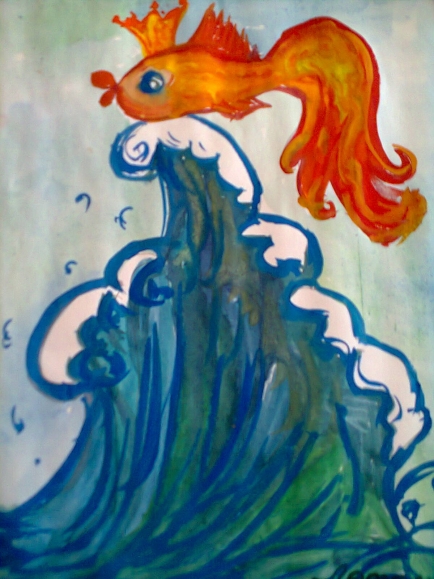 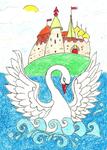 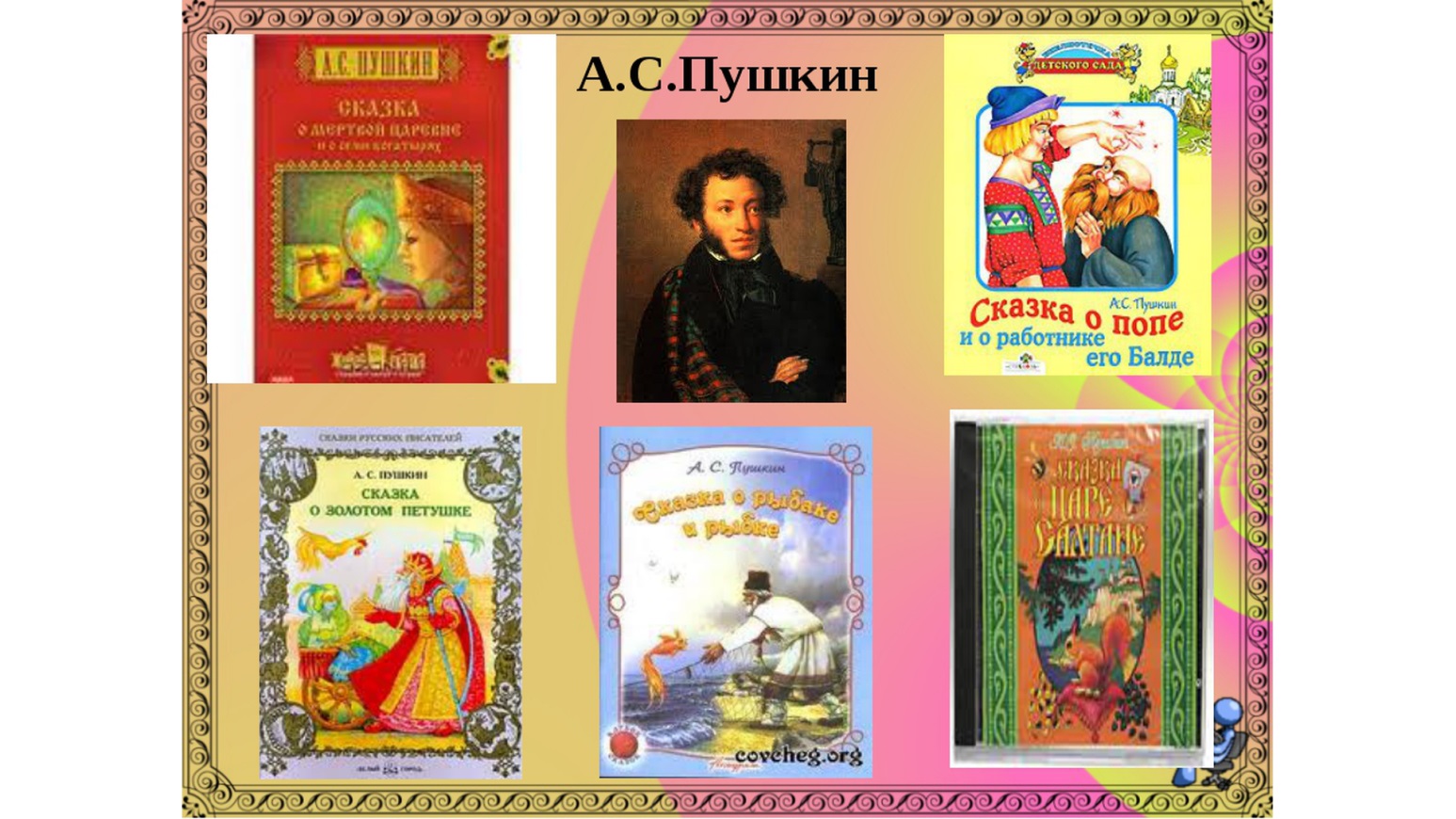 №Наименование мероприятияНаименование мероприятияклассысроки1Иллюстрирование сказок А.С.Пушкина.Иллюстрирование сказок А.С.Пушкина.1-6классhttps://shatamanskaja.rostovschool.ru/?section_id=79 2«Музыка и волшебство в сказках А.С.Пушкина»: онлайн- викторина по сказкам А.С.Пушкина.«Музыка и волшебство в сказках А.С.Пушкина»: онлайн- викторина по сказкам А.С.Пушкина.1-9классhttps://shatamanskaja.rostovschool.ru/?section_id=79 33Онлайн-выставки произведений А.С. Пушкина. Литературно-сказочное путешествие «Сказки Лукоморья»1-6классhttps://shatamanskaja.rostovschool.ru/?section_id=79 